Augustów, 03.01.2024 r.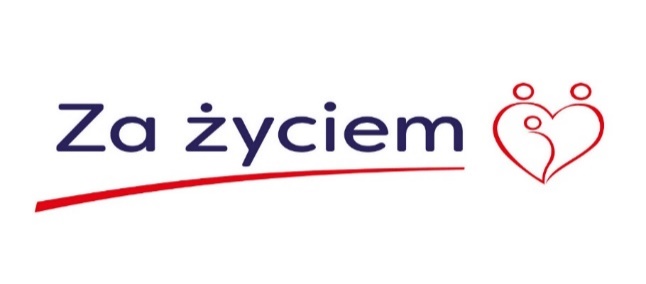 Ogłoszenie o naborze kadry specjalistycznej do Wiodącego OśrodkaKoordynacyjno-Rehabilitacyjno-Opiekuńczego w AugustowiePoradnia Psychologiczno-Pedagogiczna w Augustowie zwana dalej Zamawiającym zaprasza specjalistów/terapeutów zwanych dalej Wykonawcami do składania ofert na realizację usług wynikających z programu kompleksowego wsparcia dla rodzin zwanego dalej Programem „Za życiem” w ramach zadań Wiodącego Ośrodka Koordynacyjno-Rehabilitacyjno- Opiekuńczego w powiecie augustowskim – „Wieloaspektowa i kompleksowa pomoc niepełnosprawnemu dziecku w okresie od 0. roku życia do rozpoczęcia nauki w szkole oraz jego rodzinie”.I. Źródło finansowania:Realizacja zadań wynikających z programu kompleksowego wsparcia dla rodzin „Za życiem”w zakresie zadań Wiodącego Ośrodka Koordynacyjno-Rehabilitacyjno-Opiekuńczego w powiecie augustowskim jest finansowana ze Skarbu Państwa – Minister Edukacji i Nauki.Zadania będą realizowane w latach 2022-2026. II. Do realizacji zajęć poszukujemy następujących specjalistów/terapeutów:- logopedów/neurologopedów,- rehabilitantów i fizjoterapeutów,- terapeutów zaburzeń integracji sensorycznej,- psychologów,- terapeutów pedagogicznych,- tyflopedagogów,- surdopedagogów,- specjalistów posiadających kwalifikacje do prowadzenia zajęć Terapii Ręki, Treningu Umiejętności Społecznych, zajęć komunikacji alternatywnej,- specjalisty do prowadzenia spotkań psychoedukacyjnych  dla Rodziców z wykorzystaniem metody Carole Sutton.III. Zadania Wykonawców do realizacji w ramach usługi:1. Wykonanie oceny funkcjonowania dziecka.2. Opracowanie indywidualnego programu terapeutycznego dla dziecka, w tym form i metod pracy uwzględniających jego potrzeby i rodzaj niepełnosprawności.3. Realizacja zajęć terapeutycznych według ustalonego harmonogramu i ilości przyznanych godzin do pracy z dzieckiem.4. Systematyczne dokumentowanie podjętych działań zgodnie z obowiązującą w ramach realizacji Programu dokumentacją5. Udzielanie wsparcia rodzinie dziecka objętego zajęciami terapeutycznymi oraz informacji dotyczących problemów rozwojowych dziecka.6. Udział w spotkaniach zespołu ds. wczesnego wspomagania rozwoju dziecka.7. Dokonywanie efektywności prowadzonych zajęć z dzieckiem w tym jego diagnozy i oceny postępów.8. Sprawowanie opieki nad dzieckiem w trakcie realizacji zajęć.IV. Wymagania:1. Wykształcenie wyższe oraz kwalifikacje do prowadzenia danego rodzaju zajęć terapeutycznych lub/i kwalifikacje do prowadzenia zajęć wczesnego wspomagania rozwoju dziecka.2. Doświadczenie w pracy z dziećmi z deficytami i zaburzeniami rozwojowymi w wieku od 0 do 7 r.ż.3. Możliwość realizacji zajęć w różnych dniach i godzinach.V. Okres realizacji usługi:Zajęcia będą realizowane w okresie od podpisania umowy do 31 grudnia 2024r.VI. Miejsce realizacji zajęć:1. Zajęcia prowadzone będą w siedzibie Poradni Psychologiczno-Pedagogicznej w Augustowie.VII. Warunki zatrudnienia:1. Usługa będzie realizowana na podstawie umowy zlecenie.2. Wybrany Wykonawca jest zobowiązany do zawarcia umowy w terminie i miejscu wyznaczonym przez Zamawiającego.3. Liczba godzin do realizacji w tygodniu będzie ustalona w zależności od liczby dzieci objętych Programem oraz liczby specjalistów uczestniczących w Programie.4. Wynagrodzenie będzie płatne miesięcznie w oparciu o udokumentowany, prawidłowo zrealizowany i sprawdzony zakres zrealizowanych zajęć zgodnie z postanowieniami zawartej umowy.5. Czas trwania jednostki rozliczeniowej zajęć wynosi 60 minut w tym 15 min przeznaczonych jest na konsultacje z rodzicami/ opiekunami dziecka w zależności od potrzeb.6. Cena brutto wraz z pochodnymi za realizację jednej godziny zajęć wynosi 80,00 zł.7. Zajęcia odbywać się będą według harmonogramu ustalonego przez prowadzącego w porozumieniu z rodzicami/prawnymi opiekunami dziecka objętego Programem, zatwierdzonego przez koordynatora ProgramuVIII. Kryteria oceny oferty:1. Oferty zostaną ocenione według następujących kryteriów:1) dodatkowe kwalifikacje do pracy z małym dzieckiem z deficytami i zaburzeniami rozwojowymi,2) doświadczenie w pracy z dziećmi z deficytami i zaburzeniami rozwojowymi w wieku od 0 do 7 r.ż, 2. Wykonawcy mogą otrzymać maksymalną liczbę punktów - 100 pkt., w tym za:1) dodatkowe kwalifikacje do pracy z małym dzieckiem z deficytami i zaburzeniami rozwojowymi w wieku od 0 do 7 r.ż. ( 50 pkt.):2) doświadczenie w pracy z dziećmi z deficytami i zaburzeniami rozwojowymi w wieku od 0 do 7 r.ż. (50pkt.).2. Oferta Wykonawcy, który uzyska największą ilość punktów zostanie uznana za najkorzystniejszą. 4. W przypadku uzyskania równej ilości punktów przez więcej niż dwóch Wykonawcówmających realizować ten sam rodzaj zajęć o wyborze Wykonawcy decydować będzie rozmowa kwalifikacyjnaIX. Wymagane dokumenty:1. Kwestionariusz osobowy na druku stanowiącym Załącznik nr 1 do ogłoszenia.2. Formularz ofertowy na druku stanowiącym Załącznik nr 2 do ogłoszenia.3. .Kserokopie dokumentów potwierdzających kwalifikacje, potwierdzone przez Wykonawcę za zgodność z oryginałem.X. Termin i miejsce składania ofert:1. Oferty (podpisany formularz wraz z załącznikami oraz kwestionariusz osobowy) należy złożyć w sekretariacie Poradni Psychologiczno-Pedagogicznej, ul. Młyńska 52, 16-300 Augustów, od poniedziałku do piątku w godzinach 7:00-14:00.2. Oferty należy składać w nieprzejrzystej i zamkniętej kopercie od 08.01.2024 r. do dnia 17.01.2024 r.  do godziny 14:00. Na kopercie należy wpisać imię, nazwisko i adres Wykonawcy oraz napis „Oferta na realizację usług w ramach programu „Za życiem” w zakresie realizacji zajęć terapeutycznych” (należy wpisać rodzaj zajęć jakie oferuje Wykonawca spośród wskazanych w punkcie II).3. Oferta złożona poza terminem, o którym mowa w pkt. 2 zostanie zwrócona Wykonawcy bez otwierania.XI. Miejsce i termin otwierania ofert:1. Otwarcie ofert zostanie dokonane w dniu 18 stycznia 2024r. o godzinie 8:00.2. Otwarcia ofert dokona Komisja powołana przez dyrektora Poradni Psychologiczno- Pedagogicznej w Augustowie.3. Komisja po otwarciu ofert dokona ich weryfikacji i sporządzi protokół.4. Wybrani Wykonawcy zostaną poinformowani telefonicznie i zostaną z nimi podpisane umowy.5. Niespełnienie wymagań dotyczących kwalifikacji skutkować będzie odrzuceniem oferty.XII. Pozostałe informacje:1. Kontakt z osobą upoważnioną do udzielania informacji odnośnie ogłoszonego naboru:Danuta Jańczak, tel: 87 643 3621, e-mail: ppp@st.augustow.wrotapodlasia.pl2. Załączniki:- Załącznik nr 1. Kwestionariusz osobowy.- Załącznik nr 2. Formularz ofertowy.